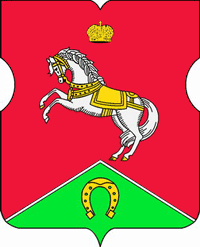 СОВЕТ ДЕПУТАТОВмуниципального округаКОНЬКОВОРЕШЕНИЕ                     03.12.2019		          15 /2                  _________________№___________________В соответствии с Законом города Москвы от 11 июля 2012 года № 39 «О наделении органов местного самоуправления муниципальных округов в городе Москве отдельными полномочиями города Москвы», постановлением Правительства Москвы от 26 декабря 2012 года № 849-ПП «О стимулировании управ районов города Москвы» и на основании обращения управы района Коньково города Москвы от 25.11.2019 года № КН-08-1342/9 Советом депутатов принято решение:1. Согласовать адресный перечень дворовых территорий района Коньково для проведения работ по благоустройству в 2020 году за счет средств стимулирования управ районов (приложение). 2. Направить настоящее решение в управу района Коньково города Москвы, префектуру Юго-Западного административного округа и Департамент территориальных органов исполнительной власти города Москвы в течение трех дней со дня его принятия.3. Опубликовать настоящее решение в бюллетене «Московский муниципальный вестник», разместить на сайте органов местного самоуправления муниципального округа Коньково www.konkovo-moscow.ru.4. Контроль за выполнением настоящего решения возложить на исполняющего полномочия главы муниципального округа Коньково Малахова С.В.Исполняющий полномочия главымуниципального округа Коньково   ________________   С.В. МалаховПриложение 
к решению Совета депутатов
муниципального округа Коньково
от 03.12.2019 №15/2Адресный перечень дворовых территорий района Коньково для проведения работ по благоустройству в 2020 году за счет средств стимулирования управ районовО согласовании адресного перечня дворовых территорий района Коньково для проведения работ по благоустройству в 2020 году за счет средств стимулирования управ районов №РайонАдресВид работОбъемСумма тыс.руб.1КоньковоМиклухо-Маклая  ул..32, к.1Устройство АБП (тротуары, ДТС )350 кв.м.758,341КоньковоМиклухо-Маклая  ул..32, к.1Устройство покрытия из искусственной травы длина ворса(40 мм.)208 кв.м.422,401КоньковоМиклухо-Маклая  ул..32, к.1Установка на детских площадках МАФ :1)Домик солнышко с горкой 2050х2770х1490мм.2)Качалка на шарнире «Капля»                                410х700х1240 мм.3)Столик для игры с песком2300х1300х800мм.3 шт.764,501КоньковоМиклухо-Маклая  ул..32, к.1Установка игровых городков (комплекс):1)Пятиугольный домик с горкой и сеткой                                   ( 6640х2930х2530мм. , возраст от 3 до 7 лет)1 шт.1 520,471КоньковоМиклухо-Маклая  ул..32, к.1Установка МАФ (урны):высота 600мм.ширина 450 мм.глубина 440 мм.5 шт.59,151КоньковоМиклухо-Маклая  ул..32, к.1Установка МАФ (скамейки):высота 760 мм.длина от 1.5-3.0 м.ширина 780 мм.5 шт.301,361КоньковоМиклухо-Маклая  ул..32, к.1ИТОГО3 826,222КоньковоОстровитянова ул. 32Устройство покрытия из искусственной травы длина ворса (40мм.)1 400 кв.м.2 686,172КоньковоОстровитянова ул. 32Установка на детских площадках МАФ:1)Батут 2х2х0.3 м.2)Качели трехсекционные 9400х1200х2600 мм3) карусель для двоих 360х2350х2350 мм.  4)качели «мама с ребенком» 2300х2500х1800 мм.5) Детская площадка с песочницей и горкой "роза"2950х3830х1360 мм.6) карусель «Полька» 1360х1360х955 мм.7)Качалка на пружине «Божья коровка» 4100 x 3450 x 2140 мм8)Качалка на пружине «Трактор»3060 x 2730 x 1920 мм9)Теннисный стол – 3 шт. 2.74х1.53х0.76 м.11 шт.4 793,052КоньковоОстровитянова ул. 32Установка игровых городков (комплекс) Стройка кольцо 4 сегмента ( 10 100х9 400х4 400 мм, возраст от 6-14 лет)1 шт.6 698,562КоньковоОстровитянова ул. 32Установка МАФ (урны):высота 600мм.ширина 450 мм.глубина 440 мм.11 шт.130,602КоньковоОстровитянова ул. 32Установка МАФ (скамейки):высота 760 мм.длина от 1.5-3.0 м.ширина 780 мм.11 шт.665,402КоньковоОстровитянова ул. 32ПСД на устройство опор освещения1 шт.150,02КоньковоОстровитянова ул. 32Установка опор наружного освещениявысота от 4м. до 5м.D нижней части от 108мм.-159 мм.12 шт.2 220,02КоньковоОстровитянова ул. 32Установка ограждения спортивных площадокВысота 6 м.Профильная труба сечение от 20х20до30х30мм.толщина от 2до4мм.120 м.п.4 233,042КоньковоОстровитянова ул. 32Ремонт существующих лестниц с устройством пандуса 5 шт.1 185,82КоньковоОстровитянова ул. 32ИТОГО22 762,623КоньковоОстровитянова ул. 9 к.4Устройство покрытия из искусственной травы длина ворса (40мм.)400 кв.м.796,993КоньковоОстровитянова ул. 9 к.4Установка на детских площадках МАФ :1)Песочный дворик с горкой2)качели «мама с ребенком» 2300х2500х1800 мм.3) качели трехсекционные 9400х1200х2600 мм3 шт.3 521,873КоньковоОстровитянова ул. 9 к.4Установка игровых городков (комплекс):Игровой комплекс ПАРК-008.                       (6.80 х 5.20 х 6 м, возраст от 6-14 лет)1 шт.5 277,703КоньковоОстровитянова ул. 9 к.4Установка  оборудования workout:1)Тройной каскад для отжиманий и подтягиваний;2)Рукоход классический двухуровневый;3)6 турников;4)Рукоход-змеевик,5)Шведская стенка,6)Брусья двойные для отжиманий разноуровневые;7)Лавка с упорами «Воркаут»;8)Кенгуру стандарт;9)Двойной треугольник.9 шт.701,523КоньковоОстровитянова ул. 9 к.4Установка МАФ (урны):высота 600мм.ширина 450 мм.глубина 440 мм.3 шт.35,783КоньковоОстровитянова ул. 9 к.4Установка МАФ (скамейки):высота 760 мм.длина от 1.5-3.0 м.ширина 780 мм.3 шт.182,313КоньковоОстровитянова ул. 9 к.4Ремонт существующих лестниц с устройством пандуса 2 шт.476,53КоньковоОстровитянова ул. 9 к.4ИТОГО10 992,674КоньковоПрофсоюзная ул. 113 к.1, 113 к.2, 113 к.3, 115 к.1Устройство АБП             ( t=4 мм)3 580 кв.м.7 724,204КоньковоПрофсоюзная ул. 113 к.1, 113 к.2, 113 к.3, 115 к.1Устройство плиточного покрытия (100х200х6 мм.)750 кв.м.1 743,194КоньковоПрофсоюзная ул. 113 к.1, 113 к.2, 113 к.3, 115 к.1Устройство покрытия из искусственной травы длина ворса (40мм.)2 080 кв.м.3 931,364КоньковоПрофсоюзная ул. 113 к.1, 113 к.2, 113 к.3, 115 к.1Установка на детских площадках МАФ:1)Песочница кораблик6930х3530 мм.2)Качалка на пружине «Кабриолет»                    970х480х820 мм.    3) Качели трехсекционные 9400х1200х2600 мм4) карусель для двоих 360х2350х2350 мм.  5) качели «мама с ребенком» 2300х2500х1800 мм.6) Батут2х2х0.3 м.                    7) канатная карусель 3300x3300x3960мм.8) Теннисный стол 2.74х1.53х0.76 м.                                        9 шт.4 713,334КоньковоПрофсоюзная ул. 113 к.1, 113 к.2, 113 к.3, 115 к.1Установка игровых городков (комплекс)1)Игровой комплекс «Барий»                                (7 570х6 930х3 410мм., возраст от 1-7 лет)2) «Лазалия орнаж» угловой (17 600х6 750х5 400 мм., возраст от 9-14 лет)2 шт.10 466,354КоньковоПрофсоюзная ул. 113 к.1, 113 к.2, 113 к.3, 115 к.1Установка  оборудования workout:1) Тренажер мв 7.62е 1310х1370х9802) Тренажер мв 7.63е 1660 х1700х16303) Тренажер мв 7.65е  1760х1660х16604) Тренажер мв 7.66е 1930х1610х12405) Тренажер мв 7.68е 2020х1340х14506) Тренажер мв 7.7е 1570х1680х12307) Тренажер мв 7.67е 2350 х1610х9908) Тренажер мв 7.64е 2310 х1600х12009) Тренажер мв 7.69е 2350 х1610х99010) Тренажер мв 7.70е 1570х1680х123011) Тренажер мв 7.81е 1850х1190х167012) Тренажер мв 7.82е 2045х1190х165613) Workout к-0014032х108х155014) Workout к-0023840х1416х265015) Workout к-0036456х1416х265016) Workout к-0093282х708х115017) Workout к-0151500х716х45018) Workout к-0236956х3224х265019) Workout к-0284350х716х125020) Workout к-0316956х3224х265020 шт.3 421,024КоньковоПрофсоюзная ул. 113 к.1, 113 к.2, 113 к.3, 115 к.1Установка МАФ (урны):высота 600мм.ширина 450 мм.глубина 440 мм.23 шт.270,944КоньковоПрофсоюзная ул. 113 к.1, 113 к.2, 113 к.3, 115 к.1Установка МАФ (скамейки):высота 760 мм.длина от 1.5-3.0 м.ширина 780 мм.23 шт.1 380,364КоньковоПрофсоюзная ул. 113 к.1, 113 к.2, 113 к.3, 115 к.1ПСД на устройство опор освещения1 шт.150,04КоньковоПрофсоюзная ул. 113 к.1, 113 к.2, 113 к.3, 115 к.1Установка опор наружного освещениявысота от 4м. до 5м.D нижней части от 108мм.-159 мм.42 шт.7 602,24КоньковоПрофсоюзная ул. 113 к.1, 113 к.2, 113 к.3, 115 к.1Установка ограждения спортивных площадокВысота 6 м.Профильная труба сечение от 20х20до30х30мм.толщина от 2до4мм.120 м.п.4 199,824КоньковоПрофсоюзная ул. 113 к.1, 113 к.2, 113 к.3, 115 к.1Ремонт существующих лестниц с устройством пандуса2 шт.470,64КоньковоПрофсоюзная ул. 113 к.1, 113 к.2, 113 к.3, 115 к.1ИТОГО46 073,375КоньковоПрофсоюзная ул. 115 к.2, 119 к.1, 119 к.2Устройство покрытия из искусственной травы длина ворса (40мм.)540 кв.м.1 070,015КоньковоПрофсоюзная ул. 115 к.2, 119 к.1, 119 к.2Установка на детских площадках МАФ:1)Столик для игры с песком2300х1300х800мм.2)Песочный дворик 6х4х3 м.3)качели «мама с ребенком» 2300х2500х1800 мм.4) качалка на пружине «Кабриолет»                    970х480х820       5) Карета 1500х1300х1700мм.6) карусель «Полька» 1360х1360х955 мм.                                          7) карусель для двоих 360х2350х2350 мм.  8) качели трехсекционные 9400х1200х2600 мм. 9 шт.5 493,625КоньковоПрофсоюзная ул. 115 к.2, 119 к.1, 119 к.2Установка игровых городков (комплекс)Игровой комплекс «Halo Cubic»(6 680х4 600х5 370 мм., возраст от 9-14 лет)1 шт.13 558,765КоньковоПрофсоюзная ул. 115 к.2, 119 к.1, 119 к.2Установка МАФ (урны):высота 600мм.ширина 450 мм.глубина 440 мм.18 шт.215,625КоньковоПрофсоюзная ул. 115 к.2, 119 к.1, 119 к.2Установка МАФ (скамейки):высота 760 мм.длина от 1.5-3.0 м.ширина 780 мм.18 шт.1 098,555КоньковоПрофсоюзная ул. 115 к.2, 119 к.1, 119 к.2ПСД на устройство опор освещения1 шт.150,05КоньковоПрофсоюзная ул. 115 к.2, 119 к.1, 119 к.2Установка опор наружного освещениявысота от 4м. до 5м.D нижней части от 108мм.-159 мм.18 шт.3 330,05КоньковоПрофсоюзная ул. 115 к.2, 119 к.1, 119 к.2ИТОГО24 916,566КоньковоВведенского ул. 24 к.1Устройство АБП413 кв.м.901,736КоньковоВведенского ул. 24 к.1Устройство покрытия из искусственной травы длина ворса (40мм.)645 кв.м.1 265,546КоньковоВведенского ул. 24 к.1Установка на детских площадках МАФ:1)Качели трехсекционные 9400х1200х2600 мм2) карусель для двоих 360х2350х2350 мм.  3)качели «мама с ребенком» 2300х2500х1800 мм.4) Детская площадка с песочницей и горкой "роза"2950х3830х1360 мм.5) карусель «Полька» 1360х1360х955 мм.6) канатная карусель 3300x3300x3960мм.7) Качалка на шарнире «Капля»                                410х700х1240 мм.8) Качалка на пружине «Божья коровка» 4100 x 3450 x 2140 мм9 шт.5 467,046КоньковоВведенского ул. 24 к.1Установка игровых городков (комплекс):Игровой комплекс ПАРК-008.                       (6.80 х 5.20 х 6 м, возраст от 6-14 лет)1 шт.5 274,616КоньковоВведенского ул. 24 к.1Установка МАФ (урны):высота 600мм.ширина 450 мм.глубина 440 мм.6 шт.71,536КоньковоВведенского ул. 24 к.1Установка МАФ (скамейки):высота 760 мм.длина от 1.5-3.0 м.ширина 780 мм.6 шт.364,416КоньковоВведенского ул. 24 к.1ПСД на устройство опор освещения1 шт.150,06КоньковоВведенского ул. 24 к.1Установка опор наружного освещениявысота от 4м. до 5м.D нижней части от 108мм.-159 мм.3 шт.435,706КоньковоВведенского ул. 24 к.1Установка ограждения спортивных площадокВысота 6 м.Профильная труба сечение от 20х20до30х30мм.толщина от 2до4мм.70 м.п.2 479,266КоньковоВведенского ул. 24 к.1ИТОГО16 409,82ИТОГОИТОГОИТОГО124 981,26124 981,26124 981,26